§9-1311.  Perfection of security interests in property subject to certain statutes, regulations and treaties(1).   Except as otherwise provided in subsection (4), the filing of a financing statement is not necessary or effective to perfect a security interest in property subject to:(a).  A statute, regulation, or treaty of the United States whose requirements for a security interest's obtaining priority over the rights of a lien creditor with respect to the property preempt section 9‑1310, subsection (1);  [PL 1999, c. 699, Pt. A, §2 (NEW); PL 1999, c. 699, Pt. A, §4 (AFF).](b).  Title 29‑A, chapter 7; or  [PL 1999, c. 699, Pt. A, §2 (NEW); PL 1999, c. 699, Pt. A, §4 (AFF).](c).  A statute of another jurisdiction that provides for a security interest to be indicated on a certificate of title as a condition or result of the security interest's obtaining priority over the rights of a lien creditor with respect to the property.  [PL 2013, c. 317, Pt. A, §13 (AMD).][PL 2013, c. 317, Pt. A, §13 (AMD).](2).   Compliance with the requirements of a statute, regulation or treaty described in subsection (1) for obtaining priority over the rights of a lien creditor is equivalent to the filing of a financing statement under this Article.  Except as otherwise provided in subsection (4) and sections 9‑1313 and 9‑1316, subsections (4) and (5) for goods covered by a certificate of title, a security interest in property subject to a statute, regulation or treaty described in subsection (1) may be perfected only by compliance with those requirements, and a security interest so perfected remains perfected notwithstanding a change in the use or transfer of possession of the collateral.[PL 1999, c. 699, Pt. A, §2 (NEW); PL 1999, c. 699, Pt. A, §4 (AFF).](3).   Except as otherwise provided in subsection (4) and section 9‑1316, subsection (4) and (5), duration and renewal of perfection of a security interest perfected by compliance with the requirements prescribed by a statute, regulation or treaty described in subsection (1) are governed by the statute, regulation or treaty.  In other respects, the security interest is subject to this Article.[PL 1999, c. 699, Pt. A, §2 (NEW); PL 1999, c. 699, Pt. A, §4 (AFF).](4).   During any period in which collateral subject to a statute specified in subsection (1), paragraph (b), is inventory held for sale or lease by a person or leased by that person as lessor and that person is in the business of selling goods of that kind, this section does not apply to a security interest in that collateral created by that person.[PL 1999, c. 699, Pt. A, §2 (NEW); PL 1999, c. 699, Pt. A, §4 (AFF).]SECTION HISTORYPL 1999, c. 699, §A2 (NEW). PL 1999, c. 699, §A4 (AFF). PL 2013, c. 317, Pt. A, §13 (AMD). The State of Maine claims a copyright in its codified statutes. If you intend to republish this material, we require that you include the following disclaimer in your publication:All copyrights and other rights to statutory text are reserved by the State of Maine. The text included in this publication reflects changes made through the First Regular and First Special Session of the 131st Maine Legislature and is current through November 1. 2023
                    . The text is subject to change without notice. It is a version that has not been officially certified by the Secretary of State. Refer to the Maine Revised Statutes Annotated and supplements for certified text.
                The Office of the Revisor of Statutes also requests that you send us one copy of any statutory publication you may produce. Our goal is not to restrict publishing activity, but to keep track of who is publishing what, to identify any needless duplication and to preserve the State's copyright rights.PLEASE NOTE: The Revisor's Office cannot perform research for or provide legal advice or interpretation of Maine law to the public. If you need legal assistance, please contact a qualified attorney.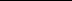 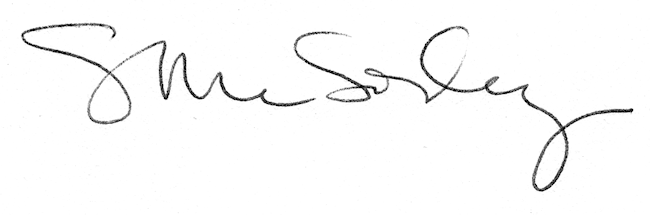 